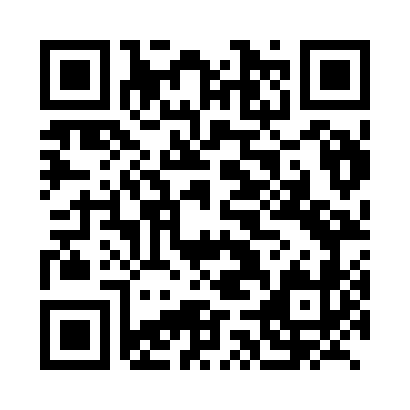 Prayer times for Soweto, South AfricaWed 1 May 2024 - Fri 31 May 2024High Latitude Method: Angle Based RulePrayer Calculation Method: Muslim World LeagueAsar Calculation Method: ShafiPrayer times provided by https://www.salahtimes.comDateDayFajrSunriseDhuhrAsrMaghribIsha1Wed5:146:3312:063:155:386:522Thu5:156:3312:063:155:386:523Fri5:156:3412:063:145:376:514Sat5:156:3412:053:145:366:515Sun5:166:3512:053:135:366:506Mon5:166:3512:053:135:356:497Tue5:176:3612:053:125:346:498Wed5:176:3612:053:125:346:489Thu5:186:3712:053:115:336:4810Fri5:186:3712:053:115:326:4711Sat5:186:3812:053:105:326:4712Sun5:196:3912:053:105:316:4613Mon5:196:3912:053:105:316:4614Tue5:206:4012:053:095:306:4615Wed5:206:4012:053:095:306:4516Thu5:216:4112:053:085:296:4517Fri5:216:4112:053:085:296:4418Sat5:216:4212:053:085:286:4419Sun5:226:4212:053:075:286:4420Mon5:226:4312:053:075:276:4321Tue5:236:4312:053:075:276:4322Wed5:236:4412:053:065:276:4323Thu5:236:4412:053:065:266:4324Fri5:246:4512:063:065:266:4225Sat5:246:4512:063:065:266:4226Sun5:256:4612:063:065:266:4227Mon5:256:4612:063:055:256:4228Tue5:256:4712:063:055:256:4229Wed5:266:4712:063:055:256:4230Thu5:266:4812:063:055:256:4231Fri5:276:4812:063:055:246:41